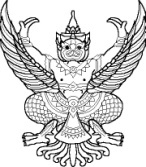 ประกาศสำนักงานตำรวจแห่งชาติ     เรื่อง ประกาศผู้ชนะการเสนอราคา จ้างทำความสะอาดอาคารที่ทำการ สน.บางพลัด 
ประจำปีงบประมาณ 2566 (ต.ค.65 - ก.ย.66) โดยวิธีเฉพาะเจาะจง
..........................................	  	ตามที่ สำนักงานตำรวจแห่งชาติ ได้มีโครงการ จ้างทำความสะอาดอาคารที่ทำการ สน.บางพลัด ประจำปีงบประมาณ 2566 (ต.ค.65 - ก.ย.66) โดยวิธีเฉพาะเจาะจง นั้น		บริการทำความสะอาด จำนวน 1 งาน ผู้ได้รับการคัดเลือก ได้แก่ นาง มะลิ วัณณะโสภา โดยเสนอราคา เป็นเงินทั้งสิ้น 134,400.00 บาท (หนึ่งแสนสามหมื่นสี่พันสี่ร้อยบาทถ้วน) รวมภาษีมูลค่าเพิ่มและภาษีอื่น ค่าขนส่ง ค่าจดทะเบียน และค่าใช้จ่ายอื่นๆ ทั้งปวง	           	ประกาศ ณ วันที่ 27 กันยายน พ.ศ.2565						         ( พันตำรวจเอก อัครพล จั่นเพชร )					                 ผู้กำกับการสถานีตำรวจนครบาลบางพลัด